Western Australia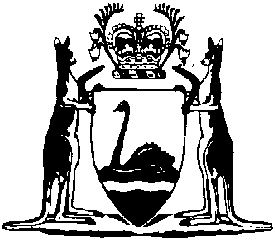 Lotteries Commission (Monday and Wednesday Lotto) Rules 2006Compare between:[27 Jun 2007, 00-c0-02] and [08 Jun 2008, 00-d0-04]Western AustraliaLotteries Commission Act 1990Lotteries Commission (Monday and Wednesday Lotto) Rules 2006Part 1 — Preliminary1.	Citation		These rules are the Lotteries Commission (Monday and Wednesday Lotto) Rules 2006 1.2.	Commencement		These rules come into operation on 27 April 2006 and apply to — 	(a)	the Monday lotto draws conducted on or after 1 May 2006 (draw No. 2508); and	(b)	the Wednesday lotto draws conducted on or after 3 May 2006 (draw No. 2509).3.	Interpretation 	(1)	In these rules — 	agent means a person authorised by the Commission to process ;	agent’s component means that part of the entry cost (added to the subscription) set out in Schedule  that is payable to the agent;	authorised payout centre means an agent who has been authorised by the Commission to pay up to division 2 prizes;	entry means an entry as described in rule 8 or 9;	game means — 	(a)	that part of an entry consisting of 6 selected numbers; and	(b)	in relation to a systems entry, one of the notional multiple games making up that systems entry;	game board means  of  for a game of lotto containing the numbers 1 to 45;Lotto Bloc means a group made up of the Commission and the designated authorities for the States of South Australia and New South Wales;	Monday lotto means a game of lotto drawn on a Monday conducted in accordance with these rules;prize fund means the fund maintained by the Lotto Bloc in accordance with the agreement referred to in rule 18(1) and consisting of the prize pool and the prize reserve fund;	prize pool means the prize pool referred to in rule 18(2)(a);	prize reserve fund means the fund referred to in rule 18(2)(b);receipted ticket means a ticket that is produced and issued by an agent as a result of processing  coupon or as a response to an oral request for entry;	Saturday lotto has the meaning given in the Lotteries Commission (Saturday Lotto) Rules 1996;	Saturday lotto draw has the meaning given in the Lotteries Commission (Saturday Lotto) Rules 1996;	selected number means one of the numbers —	(a)	selected on a game board; or	(b)	shown on a receipted ticket as a selected number; 	total prize pool means the prize pool for a lotto draw, plus any carry-over amount from a previous Monday lotto draw or Wednesday lotto draw and any amount that has been taken from the prize reserve fund under rule 25 to increase the division 1 prize pool to a guaranteed minimum amount;	Wednesday lotto means a game of lotto drawn on a Wednesday conducted in accordance with these rules.	(2)	In these rules, in relation to Monday lotto — 	lotto means a game of lotto drawn on a Monday conducted in accordance with these rules;	lotto draw means a lotto draw conducted in accordance with rule 19, and supervised in accordance with rule 16;	payout period means the period from the Tuesday after the Monday lotto draw to the close of business on the day 12 months after that draw;	prize pool means the prize pool for Monday lotto referred to in rule 18(2)(a);	selling period means the period terminating at 6.00 p.m. on the day on which the Monday lotto draw takes place, or 5.00 p.m. on that day, if so determined by the Commission from time to time;	supplementary number means either of the last 2 numbers drawn from the barrel in a Monday lotto draw;	validation period means the period of time from a Monday lotto draw to the close of business — 	(a)	on the second Monday after that draw; or	(b)	if that Monday is a public holiday, on the preceding business day before that Monday;	winning number means any one of the first 6 numbers drawn from the barrel in a Monday lotto draw.	(3)	In these rules, in relation to Wednesday lotto — 	lotto means a game of lotto drawn on a Wednesday conducted in accordance with these rules;	lotto draw means a lotto draw conducted in accordance with rule 19, and supervised in accordance with rule 16;	payout period means the period from the Thursday after the Wednesday lotto draw to the close of business on the day 12 months after that draw;	prize pool means the prize pool for Wednesday lotto referred to in rule 18(2)(a);	selling period means the period terminating at 6.00 p.m. on the day on which the Wednesday lotto draw takes place, or 5.00 p.m. on that day, if so determined by the Commission from time to time;	supplementary number means either of the last 2 numbers drawn from the barrel in a Wednesday lotto draw;	validation period means the period of time from a Wednesday lotto draw to the close of business — 	(a)	on the second Wednesday after that draw; or	(b)	if that Wednesday is a public holiday, on the preceding business day before that Wednesday;	winning number means any one of the first 6 numbers drawn from the barrel in a Wednesday lotto draw.Part 2 — Requirements for entry 4.	 		The Commission must ensure that  for lotto displays — 	(a)	such details to facilitate entry; and	(b)	such instructions to subscribers,		as the Commission considers necessary.5.	Methods of entry 	(1)	A person may enter lotto by — 	(a)	filling out  in accordance with rule 8 and — 	(i)	giving it to an agent; or	(ii)	posting it to the Commission;		or	(b)	making an oral request for entry in accordance with rule 9		and paying the appropriate amount as set out in Schedule 1. or oral request for entry is invalid, and is to be rejected by an agent, if it has not been completed or made in accordance with these rules.	(3)	Any money tendered with a  or oral request that is rejected is to be refunded to the subscriber.6.	No limit to number of entries 		There is no limit on the number of entries a subscriber may make in a lotto draw.7.	Super 66 entries in conjunction with lotto entries 		A subscriber entering a lotto draw for a particular day or days may, in conjunction with the entry, enter the super 66 draw for the following super 66 draw in accordance with rule 9(3), 10(8) and the Lotteries Commission (Super 66) Rules 1996.8.	Completion of 	(1)	To enter lotto using , a subscriber must —	(a)	select 6 numbers out of the numbers 1 to 45 in each of at least 4 game boards on the ; or	(b)	select between 4 and 20 numbers (other than 6 numbers) out of the numbers 1 to 45 in one or more game boards on the .	(2)	A subscriber who has filled out a game board on  in accordance with rule 8(1) may enter up to  further systems entries on that  by selecting, in each further game board, the same number of numbers as were selected in the first game board, but only up to an entry cost that does not, in aggregate, exceed $.	(3)	The subscriber must also indicate in the appropriate manner on the  —	(a)	which lotto draw or draws the  is to be entered in; and	(b)	whether the method of entry is a “systems” entry, being either a systems 4-5 or a systems 7-20, depending on the number of selected numbers in each completed game board.	(4)	In addition to allowing an entry for a particular draw or draws, the Commission may allow a lotto entry to be for 2, 5 or 10 consecutive weeks, and the subscriber must indicate, in the appropriate manner, which (if any) of the allowed options he or she wishes to exercise.	(5)		(a)	is valid if it is marked by hand in blue ball point pen or pencil in accordance with the instructions on that ; and	(b)	is not valid if generated or marked by mechanical or electronic means.	(6)	If a subscriber selects, in each completed game board on the  — 	(a)	6 selected numbers, the resulting receipted ticket constitutes one entry (made up of up to  games) in lotto; or	(b)	between 4 and 20 selected numbers (but not 6 numbers), the resulting receipted ticket constitutes one entry in lotto for each completed game board on the .9.	Oral request for entry 	(1)	To enter lotto without  coupon, a subscriber must make an oral request to an agent stating — 	(a)	which day or days that the lotto entry is to be for;	(b)	whether the subscriber wishes to select — 	(i)	6 selected numbers; or	(ii)	between 4 and 20 selected numbers (other than 6 numbers) (i.e. a systems entry);		and	(c)	if the subscriber selects 6 selected numbers	(2)	If a subscriber requests — 	(a)	6 selected numbers, the entry will be entered in  games as requested under subrule (1)(c); or	(b)	between 4 and 20 selected numbers (other than 6 numbers), the entry will be entered as one systems entry,		and the resulting receipted ticket constitutes one entry in lotto.	(3)	If a subscriber makes a request for an entry to be in a combination of Monday lotto draws, Wednesday lotto draws and even Saturday lotto draws for the requested period, the resulting receipted ticket is taken as being one entry for the purposes of requesting super 66.	(4)	In addition to allowing an entry for a particular draw, the Commission may allow a lotto entry to be for 2, 5 or 10 consecutive weeks, and the subscriber must specify which of the allowed options he or she wishes to exercise.10.	Entry by mail 	(1)	In this rule — 	postal entry means  coupon posted by a subscriber in accordance with rule 5(1)(a)(ii) and received by the Commission.	(2)	If payment with a postal entry is tendered by cheque, the Commission is under no duty to issue a receipted ticket until that cheque has been cleared.	(3)	Where the amount tendered with a postal entry is insufficient to enable the requested number of games or systems entries to be entered (but is sufficient to enter the minimum number of games), the Commission must enter the entry in the maximum number of games or systems entries that can be entered using the amount tendered, and refund any balance to the subscriber.	(4)	If one or more of the game boards on a postal entry contains too many selected numbers the Commission may ignore the highest selected number or numbers in that game board when producing a receipted ticket from that .	(5)	If one or more of the game boards on a postal entry contains too few selected numbers, the Commission may — 	(a)	ignore the game boards with too few numbers and produce a receipted ticket from the remaining game boards; or	(b)	reject the entry,		and refund the balance to the subscriber.	(6)	If a postal entry is bent or creased to the extent that a computer terminal will not accept or correctly read the , the Commission may produce a receipted ticket that reflects the Commission’s determination of the subscriber’s intentions as shown by the entry.	(7)	If a request for entry is received by the Commission by mail, together with the correct payment, but  is not enclosed, the Commission may produce a receipted ticket that reflects the request as if it were an oral request.	(8)	If a postal entry is specified as being an entry in one or more specified lotto draws the Commission must — 	(a)	enter the entry in the draw or draws requested, if that option is allowed; or	(b)	if the selling period for one or more of the specified draws has passed, enter the entry in the requested number of lotto draws commencing with the next lotto draw for which the selling period has not finished.	(9)	In subrule (8)(b) — 	lotto draw includes a Saturday lotto draw and super 66 draw.	(10)	The Commission is not responsible for the security or loss of a receipted ticket after it has been posted.11.	Receipted tickets 	(1)	Where a person gives to an agent  completed in accordance with these rules and makes the appropriate payment, the agent must use that  to generate a receipted ticket or tickets and give it or them to the subscriber.	(2)	Where a person makes an oral request for entry in accordance with these rules and makes the appropriate payment, the agent must generate a receipted ticket or tickets (with randomly selected numbers generated by computer) in accordance with the subscriber’s instructions and give it or them to the subscriber.	(3)	Subject to rule 10, on receipt of  completed and posted in accordance with these rules, to the Commission with the appropriate payment, the Commission must use that  to generate a receipted ticket or tickets and post it or them by ordinary mail to the subscriber at the return address accompanying the entry.12.	Surrender of receipted ticket 	(1)	 subscriber may surrender a receipted ticket for any reason — 	(a)	to the selling point at which it was purchased;	(b)	on the day on which it was purchased;	(c)	prior to the close of the day’s lotto business for that selling point; and	(d)	within the selling period for that ticket.	(2)	If a subscriber surrenders a receipted ticket, the subscriber is entitled to a full refund from the agent or a further receipted ticket in exchange for the surrendered ticket.13.	Accuracy of receipted ticket 		An agent who generates a receipted ticket by processing  or as a result of an oral request for entry is not required to ensure that receipted ticket accurately reflects the  coupon or request.14.	Validity of receipted ticket 	(1)	Subject to (2), a receipted ticket is  by the Commission that  entry, or a number of systems entries, as appearing on the ticket,  the numbered lotto draw or draws shown on the ticket.	(2)	Subrule (1) does not apply to a receipted ticket that — 	(a)	has been surrendered in accordance with rule 12;	(b)	has, during the selling period for one of the draws, been found to be invalid as a result of non-compliance with rule 8(5)(b); or	(c)	is forged or altered, or obtained as a direct result of fraud, by the subscriber or person claiming a prize.Part 3 — General duties of Commission 15.	Monday and Wednesday draws to be numbered 		Each Monday and Wednesday lotto draw conducted by the Commission is to be identified with a “draw number” commencing with draw number 2508 for the Monday lotto draw of 1 May 2006, followed sequentially by draw number 2509 for the Wednesday lotto draw of 3 May 2006.16.	Supervision of lotto draw		Each lotto draw is to be supervised in accordance with the relevant regulations of the State or Territory in which the draw takes place.17.	Publication of results 		After each lotto draw the Commission must publish, in a daily newspaper in this State — 	(a)	the “draw number” for that lotto draw;	(b)	the 6 winning numbers and the 2 supplementary numbers; 	(c)	the prize pool for each division;	(d)	the amount allocated to a winning game in each division; 	(e)	the validation period and the date after which division 1 prizes will be paid;	(f)	the total prize pool for that lotto draw; and 	(g)	the amount, if any, to carry over as a jackpot to the division 1 prize pool for the next lotto draw.18.	Lotto Bloc prize pool and prize reserve fund 	(1)	The Commission must contribute 60% of all subscriptions received for each lotto draw to a combined Lotto Bloc prize fund in accordance with the appropriate agreement.	(2)	The total contribution under subrule (1) is to be divided so that — 	(a)	not less than 55% of the Commission’s subscriptions go to the Lotto Bloc prize pool; and	(b)	the balance of the contribution goes to the Lotto Bloc prize reserve fund.	(3)	The prize reserve fund may only be distributed as additional prize money, in such amounts and in such lotto draws, as are agreed by the members of the Lotto Bloc.	[Rule 18 amended in Gazette 29 Sep 2006 p. 4273-4; 26 Jun 2007 p. 3056.]Part 4 — Conducting a lotto draw19.	Lotto draw 		A lotto draw consists of the mechanical, equally random selection of 8 numbered balls from balls individually numbered from 1 to 45 inclusive from a barrel in a manner and using such equipment as the Commission or a designated authority determines.20.	Criteria for lotto prizes 		In a lotto draw the holder of a receipted ticket wins — 	(a)	division 1, if all 6 winning numbers;	(b)	division 2, if 5 winning numbers and a supplementary number;	(c)	division 3, if 5 winning numbers;	(d)	division 4, if 4 winning numbers; or	(e)	division 5, if 3 winning numbers and a supplementary number, 		are selected in the one game.21.	Only systems entry can win in more than one division 	(1)	The holder of a receipted ticket may claim a prize in only one division for each lotto game entered with that ticket. 	(2)	The holder of a receipted ticket which contains a systems entry may claim a prize in one division for each notional game making up that systems entry, resulting in prizes in more than one division for that entry as set out in Schedule 3.22.	Distribution of lotto prize pool 	(2)	The prize pool for a division is to be divided equally between the winning games in that division.	(3)	The Commission may round off the individual entitlement for a prize in a division (other than division 1) to the nearest sum containing a 5 cent multiple.	(4)	Where a rounding off takes place under subrule (3), the Commission may adjust the prize pool for division 1 to ensure that the whole of the prize pool for that draw is distributed.	[Rule 22 amended in Gazette 26 Jun 2007 p. 3056.]23.	Division 1 jackpot 	(1)	If no one  a division 1 prize in a particular lotto draw, then the division 1 prize pool for that draw (excluding any prize reserve fund augmentation) is to be added to, and then forms part of, the division 1 prize pool for the next lotto draw.	(2)	In subrule (1) — 	lotto draw means Monday lotto draw or Wednesday lotto draw.24.	Division 2 — 4 prize pools may go to next lower division 		If no one wins a prize in division 2, 3 or 4 in a particular lotto draw, then the prize pool for that division is to be added to the prize pool for the next lower division in which there is at least one winner in that lotto draw.25.	Super draws and guaranteed prize pools 	(1)	The Commission may fix a minimum guaranteed prize pool for division 1 in any lotto draw.	(2)	The Commission may from time to time declare a lotto draw to be a Super draw and fix a higher minimum guaranteed prize pool for division 1 in that draw.	(3)	The Commission may add all or part of the prize reserve fund to the division 1 prize pool to increase the division 1 prize pool to the guaranteed amount and any amount so added forms part of that prize pool.	(4)	Where a Super draw is declared under this rule, and a jackpot division 1 prize coincides with that draw, the Commission may elect to reduce the augmentation under subrule (3) by the amount of the jackpot.	(5)	If — 	(a)	no one  a division 1 prize in a particular draw; and	(b)	all or part of the prize reserve fund would have to have been used to increase the division 1 prize pool to a guaranteed amount had there been a division 1 winner,		the amount of the reserve that would have been so used is not to be included as part of the division 1 prize pool for that draw when calculating the jackpot prize pool for the next lotto draw.26.	Division 1 prizes 	(1)	To claim a division 1 prize in a lotto draw the holder of a winning receipted ticket must present it at the Commission’s head office within the payout period for that draw.	(2)	Subject to subrule (3), a division 1 prize in a lotto draw is to be paid — 	(a)	by the Commission;	(b)	by cheque or in any other manner determined by the Commission; and	(c)	after the validation period for that draw.	(3)	Where a division 1 winning receipted ticket is presented to the Commission and details set out in the space provided on the receipted ticket for the prize winners details are not sufficient to establish — 	(a)	the identity of the prize winner;	(b)	the name and address of the person to be paid; and	(c)	if multiple names and addresses appear on the receipted ticket, which of the named people is to be paid,		the Commission may — 	(d)	accept the claim but refuse to pay the prize until it is satisfied of the details referred to in paragraphs (a), (b) and (c);	(e)	where multiple names and addresses appear on the receipted ticket, accept the claim and pay the prize to the person whose name appears first; or	(f)	reject the claim.	(4)	In order to satisfy itself of the details referred to in subrule (3)(a), (b) and (c), the Commission may request a statutory declaration containing such information as it may require as to the identity of the prize winner and person to be paid.	(5)	Where the holder of a receipted ticket wins a division 1 prize in a lotto draw and one or more other prizes on the same ticket, none of those prizes are to be paid until after the validation period for that draw.27.	Division 2 prizes 	(1)	To claim a division 2 prize in a lotto draw the holder of a winning receipted ticket must present it to the Commission or an authorised payout centre within the payout period for that draw.	(2)	A division 2 prize is to be paid — 	(a)	by the Commission or an authorised payout centre;	(b)	by cheque or in any other manner determined by the Commission;	(c)	to the holder of the winning receipted ticket; and	(d)	after the receipted ticket is presented to the Commission or authorised payout centre.28.	Division 3, 4 and 5 prizes 	(1)	To claim a division 3, 4 or 5 prize in a lotto draw the holder of a winning receipted ticket must present it to an agent within the payout period for that draw.	(2)	A division 3, 4 or 5 prize is to be paid to the holder of the winning receipted ticket — 	(a)	if it is $500 or less — 	(i)	by the Commission, an authorised payout centre or any other agent;	(ii)	in cash or in any other manner determined by the Commission; and	(iii)	after the receipted ticket is presented to the Commission, authorised payout centre or agent; 		or	(b)	if it is more than $500 — 	(i)	by the Commission, an authorised payout centre or an agent who has been authorised by the Commission to pay prizes over $500;	(ii)	by cheque or in any other manner determined by the Commission; and	(iii)	after the receipted ticket is presented to the Commission, authorised payout centre or authorised agent.29.	Commission may require a statutory declaration 	(1)	Before paying any prize the Commission may require the holder of a receipted ticket to complete a statutory declaration stating that the person has not, or is not to that person’s knowledge part of a  which has, acted in a manner contrary to the Act or these rules in relation to a receipted ticket.	(2)	If the holder of a receipted ticket refuses or fails to provide a statutory declaration when required to do so, the Commission may refuse to pay a prize to that person.30.	Publication of names and addresses of prize winners 		The Commission may publish the name and address of any prize recipient unless the back of the winning receipted ticket is marked to indicate that the person’s name and address is not for publication.31.	Player Registration Service 	(1)	A “Player Registration Service” (PRS) number — 	(a)	is a number which may be printed on a receipted ticket, corresponding to a name and address to which an unclaimed prize won by that ticket can be sent; and	(b)	is valid for 5 years from the date of issue.	(2)	 a to a subscriber the  of $10.	(3)	A person who presents a winning receipted ticket that is endorsed with a  number, within 5 weeks of the relevant draw, will be paid in accordance with these rules, unless —	(a)	the Commission has been notified that the particular ticket has been lost or stolen, in time to set up appropriate monitoring or cancellation processes; or	(b)	the Commission requests verification of ownership or identity at the time of presentation, by means of a statutory declaration, and that verification is not provided.	(4)	The prize entitlement of a winning receipted ticket that —	(a)	is endorsed with a  number; and 	(b)	is not claimed, or paid, within 5 weeks of the relevant draw,		will be paid in a manner determined by the Commission to the person named, and at the address recorded, .	(5)	Payment of a prize entitlement under subrule (3) or (4) discharges the liability of the Commission in relation to any particular winning receipted ticket that is endorsed with a  number, and  by a subscriber  does not entitle the subscriber to claim a prize from the Commission that has already been paid.Part 5 — Miscellaneous 32.	Instructions 	(1)	The subscriber, the holder of a receipted ticket and any other person claiming a prize should follow the instructions on any  coupon used, and on the back of the receipted ticket.	(2)	If there is an inconsistency between the instructions on  coupon or receipted ticket and these rules, these rules prevail to the extent of the inconsistency.33.	Rules to be made available 	(1)	A copy of these rules must be kept at every selling point and must be made available for public inspection on request.	(2)	The Commission may also publicise these rules, and any amendment to them, in any other manner it thinks fit.34.	Decisions of Commission final 		A decision or determination of the Commission in relation to a lotto draw or an entry in a lotto draw and the declaration and payment of prizes under these rules is final and binding on subscribers, the holders of receipted tickets and any other person claiming a prize in a lotto draw.Schedule 1 cost of entry — Monday or Wednesday lotto draw[r. 5(1)]The cost of entering a Monday or a Wednesday lotto draw is made up of a subscription of 30 cents per game and an agent’s componentSchedule 2Schedule 3System entry prize schedule[r. 21(2)]Schedule 4Summary of parameters within which Monday or Wednesday lotto is conducted	[Schedule 4  in Gazette  Jun  p. .]Notes1	This is a compilation of the Lotteries Commission (Monday and Wednesday Lotto) Rules 2006 and includes the amendments made by the other written laws referred to in the following table. Compilation tableSystemSystemSystemSystemSystemNo. of4404040407777778888828999998410101010102101111111111462121212121292413131313131 71614141414143 00315151515155 00516161616168 008171717171712 376181818181818 564191919191927 132202020202038 760NUMBER OF PRIZESNUMBER OF PRIZESNUMBER OF PRIZESNUMBER OF PRIZESNUMBER OF PRIZESNUMBER OF PRIZESNUMBER OF PRIZESNUMBER OF PRIZESNUMBER OF PRIZESNUMBER OF PRIZESNUMBER OF PRIZESNUMBER OF PRIZESNUMBER OF PRIZESNUMBER OF PRIZESNUMBER OF PRIZESNUMBER OF PRIZESNUMBER OF PRIZESNUMBER OF PRIZESWINNING NUMBERSPRIZE TAKEDIVISIONSPRIZE TAKEDIVISIONS
SYSTEMS
SYSTEMS
SYSTEMS
SYSTEMS
SYSTEMS
SYSTEMS
SYSTEMS
SYSTEMS
SYSTEMS
SYSTEMS
SYSTEMS
SYSTEMS
SYSTEMS
SYSTEMS
SYSTEMS547891011121314151617181920Six and twosupplementaries1---11111111111112---121212121212121212121212123----612182430364248546066724---154590150225315420540675825990117013655----208018032050072098012801620200024202880Six and onesupplementary1--111111111111112--666666666666663---61218243036424854606672784---154590150225315420540675825990117013655----2060120200300420560720900110013201560Six1--111111111111113--6121824303642485460667278844---15459015022531542054067582599011701365Five and twosupplementaries2--222222222222223---123456789101112134--5153050751051401802252753303904555255---1040901602503604906408101000121014401690Five and onesupplementary2--111111111111113--12345678910111213144--5153050751051401802252753303904555255---103060100150210280360450550660780910Five11---------------22---------------337-234567891011121314154--515305075105140180225275330390455525Four and two supplementaries4--36101521283645556678911051205--4163664100144196256324400484576676784Four and onesupplementary22---------------438-36101521283645556678911051205--41224406084112144180220264312364420Four1-1--------------2-4--------------3274--------------4387413610152128364555667891105120Three and twosupplementaries43---------------537-49162536496481100121144169196225Three and onesupplementary2-3--------------43114--------------5377033610152128364555667891105120Three3-3--------------43114--------------5273--------------Two and twosupplementaries4-6--------------54148--------------Two and onesupplementary4-6--------------54148--------------Two4-6--------------5-8--------------One and twosupplementaries5-10--------------One and onesupplementary5-10--------------Unit cost for a Monday or Wednesday lotto draw$0.30 (+ agent’s component)Prize fund — % of subscriptions60.0%Prize pool — % of subscriptionsno less than 55.0%Prize reserve fund — % of subscriptionsbalance of prize fund after prize pool
(up to 5.0%)Number of divisions5Winning numbers drawn6Supplementary numbers drawn2Forecast range 1 to 45 inclusiveOdds of winning — division 1division 2division 3division 4division 51 in 8 145 0601 in 678 7551 in 36 6901 in 7331 in 298Systems range4-5/7-20 inclusiveMultiweek options (if available)2, 5 or 10 weeksAdvance sales (maximum) (if available)10 weeksGames per  (minimum)4Systems entries per  (maximum) Games per  (maximum)Games per oral request12, 18 or Systems entries per oral request1Prize payout period12 monthsMaximum $CitationGazettalCommencementLotteries Commission (Monday and Wednesday Lotto) Rules 200621 Apr 2006 p. 1611-4527 Apr 2006 (see r. 2)Lotteries Commission (Monday and Wednesday Lotto) Amendment Rules (No. 2) 200629 Sep 2006 p. 4273-429 Sep 2006Lotteries Commission (Monday and Wednesday Lotto) Rules 200726 Jun 2007 p. 3056-7r. 1 and 2: 26 Jun 2007 (see r. 2(a));
Rules other than r. 1 and 2: 27 Jun 2007 (see r. 2(b))